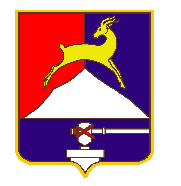 СОБРАНИЕ  ДЕПУТАТОВУСТЬ-КАТАВСКОГО ГОРОДСКОГО ОКРУГАЧЕЛЯБИНСКОЙ ОБЛАСТИПятнадцатое заседание  от  18.10.2017     №  141                                                                    г. Усть-Катав	с (с изм. от 23.10.2019 г. № 115)				Об утверждении Правил благоустройства Усть-Катавского городского округа	Руководствуясь Федеральным законом от  06.10.2003  № 131-ФЗ «Об общих принципах организации местного самоуправления в Российской Федерации», Приказом Министерства строительства РФ от 13.04.2017 г. №711/пр  « Об утверждении Методических рекомендаций для подготовки правил благоустройства территорий поселений, городских округов, внутригородских районов»,  Уставом Усть-Катавского городского округа, Собрание депутатовРЕШАЕТ:          1. Утвердить Правила благоустройства Усть-Катавского городского округа  (Приложение).          2. Признать утратившими силу решения Собрания депутатов Усть-Катавского городского округа :-№ 91  от 22.06.2012 «Об утверждении Правил благоустройства  Усть-Катавского городского округа», -№ 29 от 22.03.2013 «О внесении изменений в решение Собрания депутатов Усть-Катавского городского округа  от 22.06.2012 № 91  «Об утверждении Правил благоустройства  Усть-Катавского городского округа», - №102 от 22.07.2016 «О внесении изменений в решение Собрания депутатов Усть-Катавского городского округа  от 22.06.2012  № 91 «Об утверждении Правил благоустройства  Усть-Катавского городского округа»,  - № 56 от 19.04.2017  «О внесении изменений в решение Собрания депутатов Усть-Катавского городского округа  от 22.06.2012 № 91 «Об утверждении Правил благоустройства  Усть-Катавского городского округа».3. Настоящее решение обнародовать на информационном стенде в здании администрации  и разместить на официальном сайте Усть-Катавского городского округа www.ukgo.su.            4. Организацию исполнения данного решения возложить на заместителя главы Усть-Катавского городского округа - начальника Управления инфраструктуры и строительства.           5.  Контроль за  выполнением данного решения возложить на председателя комиссии по промышленности, транспорту, строительству, связи, энергетике и ЖКХ .Председатель Собрания депутатовУсть-Катавского городского округа                                                А.И.ДружининГлава Усть-Катавскогогородского округа                                                                               С.Д.Семков                              Выдержка из Правил благоустройства,                              содержащие обязательные требованияРаздел 8. Эксплуатация объектов благоустройства8.1. Общие положения.8.1.1. Правила эксплуатации объектов благоустройства принимаются Постановлением администрации Усть-Катавского городского округа (далее - Правила эксплуатации). Настоящий раздел Правил содержит основные принципы и рекомендации по структуре и содержанию Правил эксплуатации.8.1.2. В состав правил эксплуатации объектов благоустройства включаются следующие разделы (подразделы): уборка территории, порядок содержания элементов благоустройства, виды работ по благоустройству и их периодичность, работы по озеленению территорий и содержанию зеленых насаждений, содержание и эксплуатация дорог, освещение территории, проведение работ при строительстве, ремонте и реконструкции коммуникаций, содержание животных, особые требования к доступности городской среды, праздничное оформление населенного пункта, основные положения о контроле за эксплуатацией объектов благоустройства.8.2. Уборка территорий.8.2.1.Физические и юридические лица независимо от их организационно-правовых форм, обязаны обеспечить своевременную и качественную очистку и уборку, регулярное скашивание травы на принадлежащих им на праве собственности или ином вещном праве земельных участков и прилегающих территорий в соответствии с действующим законодательством, пунктом 1.5 и разделом 8 настоящих Правил  и порядком сбора, вывоза и утилизации отходов производства и потребления, утверждаемых администрацией Усть-Катавского городского округа. Организация уборки иных территорий осуществляется администрацией Усть-Катавского городского округа по соглашению со специализированной организацией в пределах средств, предусмотренных на эти цели в бюджете округа. 8.2.2. Промышленные организации обязаны создать защитные зеленые полосы, оградить жилые кварталы от производственных сооружений, благоустроить и содержать в исправности и чистоте выезды из организации на магистрали и улицы. Организации, осуществляющие строительство объектов недвижимости, линейных объектов обязаны содержать выезды со строительных площадок на магистрали и улицы в чистоте. 8.2.3. На территории Округа запрещается организация несанкционированных свалок отходов.Лица, разместившие отходы в неустановленных для этого местах, обязаны за свой счет провести уборку и очистку территории, а при необходимости – рекультивацию земельного участка. Изм. от 23.10.2019 г. № 115:В случае невозможности установления лиц, разместивших отходы на  несанкционированных свалках, удаление отходов и рекультивация территорий свалок производится за счет лиц, обязанных обеспечить уборку данной территории в соответствии с пунктом 8.2.1  настоящих Правил.«В случае обнаружения региональным оператором несанкционированного места размещения твердых коммунальных отходов (ТКО), региональный оператор согласно п.п.16,17,18 Правил обращения с твердыми коммунальными отходами, утвержденных постановлением Правительства РФ от 12.11.2016 г. № 1156, принимает меры по уведомлению собственника земельного участка о необходимости ликвидации  несанкционированного места размещения ТКО, либо по ликвидации несанкционированного размещения ТКО за счет  лиц, обязанных обеспечить уборку данной территории в соответствии с пунктом 8.2.1  настоящих Правил.»8.2.4. Сбор и вывоз отходов и мусора осуществляется по контейнерной или бестарной системе. Запрещается сброс мусора, иных отходов производства и потребления вне специально отведенных для этого мест.8.2.5.  Запрещается сжигание мусора, иных отходов производства и потребления на территории Усть-Катавского городского округа.          8.2.6. Запрещается производить мойку автомашин, слив топлива и масел, приводящих к загрязнению почвы, асфальтового покрытия, регулировать звуковые сигналы, тормоза и двигатели:- на придомовых территориях коммунального сектора;- в индивидуальном секторе изм. от 23.10.2019 г. № 115с применением моющих средств и иных химических реагентов на землях общего пользования;- в охранной зоне водоемов и инженерных коммуникаций питьевого водопровода;-охранной зоной водоёма и инженерных коммуникаций питьевого водоснабжения в рамках данных Правил принимается расстояние от водоёма по акватории во всех направлениях -не менее , от инженерных коммуникаций питьевого водоснабжения ширину санитарно-защитной полосы, надлежит принимать не менее  от оси водопровода в каждую сторону. 8.2.7. Предприятия и организации, осуществляющие деятельность на территории Округа, не имеющие лицензию на обращение с отходами, обязаны заключать договоры на вывоз ТБО со специализированными предприятиями, производящими вывоз, утилизацию и обезвреживание отходов.Сбор и временное хранение отходов производства промышленных предприятий, осуществляется этими предприятиями в специально отведенных и оборудованных для этих целей местах.   Вывоз бытовых отходов от населения производится специализированной организацией, имеющей лицензию на данный вид деятельности, согласно договорам, заключенным управляющими компаниями, товариществами собственников жилья и собственниками жилья по согласованным графикам с указанием мест остановок мусоровозов.8.2.8. Физические и юридические лица, указанные в пункте 8.2.1 Правил (кроме обслуживающих придомовые территории многоквартирных домов), для сбора отходов и мусора организуют место временного накопления ТБО, осуществляют его уборку. На придомовых территориях многоквартирных домов при отсутствии контейнерных площадок сбор ТБО осуществляется специализированным автотранспортом, согласно графику. Запрещается складирование строительного мусора, грунта в местах временного накопления отходов. Складирование крупногабаритного мусора (мебель, бытовые приборы и т.п.) производится в специально отведенных местах на контейнерных площадках.Складирование мусора, металлического лома, домашней утвари и других отходов потребления, а также их  сброс  на дворовых территориях и местах остановки мусоровоза запрещено.8.2.9. Если производитель отходов, осуществляющий свою бытовую и хозяйственную деятельность на земельном участке, в жилом или нежилом помещении на основании договора аренды или иного соглашения с собственником,  не организовал сбор, вывоз и утилизацию отходов самостоятельно, данные обязанности возлагаются на собственника объекта недвижимости.8.2.10. Для предотвращения засорения отходами улиц, площадей, скверов и других общественных мест, устанавливаются специально предназначенные для временного накопления отходов емкости малого размера – не более  (урны, баки). Установка емкостей для временного хранения отходов и их очистка осуществляются лицами, ответственными за уборку соответствующих территорий в соответствии с пунктом 8.2.1 Правил.Урны (баки) должны содержаться в исправном состоянии, очищаться по мере накопления мусора. 8.2.11. Удаление с контейнерной площадки и прилегающей к ней территории отходов, высыпавшихся при выгрузке из контейнеров в специализированный транспорт, производят работники организации, осуществляющей вывоз отходов. 8.2.12. Вывоз отходов должен осуществляться способами, исключающими возможность их потери при перевозке, создания аварийной ситуации, причинения транспортируемыми отходами вреда здоровью людей и окружающей среде.Вывоз опасных отходов должна осуществлять организация, имеющая лицензию, в соответствии с требованиями законодательства Российской Федерации.8.2.13. При уборке в ночное время следует принимать меры, предупреждающие шум.8.2.14. Уборку и очистку трамвайных и автобусных остановок производит организация, в обязанность которой входит уборка территорий улиц, на которых расположены эти остановки.8.2.15. Уборку и очистку конечных автобусных остановок, территорий диспетчерских пунктов, стоянок автобусов, парковок маршрутных такси и (или) легковых такси обеспечивает организация, эксплуатирующая данные объекты.Уборку и очистку остановок, на которых расположены нестационарные объекты торговли, осуществляет владелец нестационарных объектов торговли в границах прилегающих территорий, если иное не установлено договорами аренды земельного участка, безвозмездного срочного пользования земельным участком, пожизненного наследуемого владения.Граница прилегающих территорий определяется в соответствии с п.1.5  настоящих Правил. 8.2.16 Эксплуатация и содержание в надлежащем санитарно-техническом состоянии водоразборных колонок, в том числе их очистка от мусора, льда и снега, обеспечение безопасных подходов возлагаются на организации, обслуживающие данные объекты.8.2.17. Администрации рынков организуют работу по очистке и уборке ( в т.ч. скашиванию травы)  территории рынков и прилегающих к ним территорий.8.2.18. Специализированные организации осуществляют содержание и уборку ( в т.ч. скашивание травы) скверов и прилегающих к ним тротуаров, проездов и газонов по соглашению с уполномоченным органом администрации Округа в пределах средств, предусмотренных на эти цели в бюджете Округа.8.2.19. Содержание и уборка  ( в т.ч. скашивание травы) садов, скверов, парков, зеленых насаждений, находящихся на прилегающих территориях организаций или домовладельцев,  придомовых территориях многоквартирных домов производятся силами и средствами этих организаций или домовладельцев самостоятельно или по договорам со специализированными организациями.8.2.20. Уборка мостов, пешеходных переходов, прилегающих к ним территорий, а также содержание коллекторов, труб ливневой канализации и дождеприемных колодцев производятся организациями, обслуживающими данные объекты.8.2.21. Жилые здания, не имеющие канализации, должны иметь утепленные выгребные ямы для совместного сбора туалетных и помойных нечистот с непроницаемым дном, стенками и крышками с решетками, с ячейками не более 5 х ., препятствующими попаданию крупных предметов в яму.Запрещается устройство наливных помоек, разлив жидких бытовых отходов (далее – ЖБО) на придомовой территории и землях общего пользования. Для сбора ЖБО в неканализованных домовладениях устанавливаются выгребные ямы, которые должны иметь водонепроницаемый выгреб и наземную часть с крышкой и решеткой для отделения твердых фракций. Передняя стенка выгребной ямы должна быть съемной или открывающейся. При наличии дворовых уборных  допускается общий выгреб .Дворовые уборные должны быть удалены от жилых зданий, детских учреждений, школ, площадок для игр детей и отдыха населения на расстоянии не менее 20 и не более . На территории частных домовладений расстояние определяется домовладельцами самостоятельно, при этом  минимальное расстояние от  уборных до домовладений должно быть не менее .8.2.22. ЖБО вывозятся по договорам или разовым заявкам организациями, имеющими специальный транспорт и лицензию.8.2.23. Домовладельцы обязаны обеспечить подъезды непосредственно к мусоросборникам и выгребным ямам. В случае отсутствия возможности подъезда к мусоросборникам последние доставляются силами и средствами домовладельцев к месту их погрузки.8.2.24. Очистка и уборка водосточных канав, лотков, труб, дренажей, предназначенных для отвода поверхностных и грунтовых вод из дворов, производятся лицами, указанными в пункте 8.2.1  Правил.8.2.25.Содержание и эксплуатация санкционированных мест размещения утилизации бытовых и промышленных отходов осуществляется в порядке, установленном нормативными правовыми актами.8.2.26. Железнодорожные и трамвайные пути, проходящие в черте населенных пунктов  Округа в пределах полосы отчуждения (откосы выемок и насыпей, переезды, переходы через пути), убираются, содержатся ( в т.ч. обеспечивают скашивание травы) силами и средствами организаций, эксплуатирующих данные сооружения.8.2.27. Уборка и очистка территорий, отведенных для размещения и эксплуатации  линий электропередач, газовых, водопроводных и тепловых сетей, осуществляются организациями, эксплуатирующими указанные сети и линии электропередач  в границах, установленных абзацем 7 пункта  1.5  Правил. 8.2.28. При очистке смотровых колодцев, подземных коммуникаций грунт, мусор, ЖБО складируются в специальную тару с немедленной вывозкой силами организаций, эксплуатирующих данные объекты.Запрещается складирование нечистот на проезжую часть улиц, тротуары и газоны.8.2.29. Сбор брошенных на улицах предметов, создающих помехи дорожному движению,  возлагается на организации, осуществляющие работы по содержанию дорог.8.2.30. Период летней уборки устанавливается с 15 апреля по 15 октября и предусматривает мойку, полив, подметание проезжей части улиц, тротуаров, площадей (в т.ч. скашивание травы). 8.2.31. Подметание дорожных покрытий, улиц и проездов осуществляется с предварительным увлажнением дорожных покрытий.8.2.32. Мойка дорожных покрытий проезжей части площадей, магистралей, улиц и проездов производится в ночное (с 23 часов вечера до 7 часов утра) и дневное время (с 9 часов утра до 21 часа вечера).При мойке проезжей части  не допускается выбивание струей воды мусора на тротуары, газоны, посадочные площадки, павильоны остановок пассажирского транспорта, фасады зданий, объекты торговли и т.д.8.2.33. В жаркие дни (при температуре воздуха выше + 25 градусов Цельсия) поливка дорожных покрытий производится в период с 12 часов до 16 часов.8.2.34.  Администрация Усть-Катавского городского округа может на добровольной основе привлекать граждан для выполнения работ по уборке, благоустройству и озеленению территории округа.Привлечение граждан к выполнению работ по уборке, благоустройству и озеленению территории осуществляется на основании постановления администрации.8.2.35.Запрещается разведение костров, сжигание листвы, травы, частей деревьев и кустарников и других остатков растительности на территориях земель общего пользования за исключением случаев, предусмотренных федеральным законодательством.8.3. Особенности уборки в осенне-зимний период.8.3.1. Уборка территории Округа в осенне-зимний период проводится с 15 октября по 15 апреля и предусматривает уборку и вывоз мусора, снега и льда, грязи, очистку и посыпку улиц противогололедным материалом. 8.3.2. Укладка свежевыпавшего снега в валы и кучи разрешается на всех улицах, площадях, скверах, при условии соблюдения Правил безопасности дорожного движения, с последующей вывозкой.8.3.3. В зависимости от ширины улицы и характера движения валы могут укладываться либо по обеим сторонам проезжей части, либо с одной стороны проезжей части вдоль тротуара с оставлением необходимых проходов и проездов. Формирование снежных валов не допускается:- на пересечениях всех дорог и улиц в одном уровне и вблизи железнодорожных переездов в зоне треугольника видимости;- ближе 5 м от пешеходного перехода;- ближе 20 м от остановочного пункта общественного транспорта;- на участках дорог, оборудованных транспортными ограждениями или повышенным бордюром;- на тротуарах. 8.3.4. Сроки ликвидации зимней скользкости и окончания снегоочистки улиц и дорог Округа определяются в соответствии   с действующими ГОСТ и ВСН, и другими нормативными документами, регламентирующими организацию содержания автомобильных дорог. 8.3.5. Собственники и иные законные владельцы нежилых зданий, строений и сооружений обязаны принимать меры по своевременной очистке кровель, карнизов, водостоков, навесов (козырьков) от снега, наледи, сосулек. Очистка от снега крыш и удаление сосулек возлагаются на обслуживающие организации (а при их отсутствии - на владельцев) зданий и сооружений и должны производиться в светлое время суток с обеспечением мер безопасности, назначением дежурных, ограждением тротуаров, оснащением страховочным оборудованием лиц, работающих на высоте.На проездах, убираемых специализированными организациями, снег должен сбрасываться с крыш до вывозки снега, сметенного с дорожных покрытий, и укладываться в общий с ними вал.8.3.6. Все тротуары, дворы, лотки проезжей части улиц, площадей, рыночные площади и другие участки с асфальтированным покрытием должны очищаться от снега и обледенелого наката под скребок и посыпаться противогололедным материалом до 8 часов утра. 8.3.7. Вывоз снега разрешается только на специально отведенные места отвала по согласованию с администрацией Округа.8.3.8. При уборке улиц, проездов, площадей специализированными организациями лица, указанные в пункте 8.2.1 Правил, после прохождения снегоочистительной техники немедленно обеспечивают уборку и расчистку подъездов к строениям и пешеходных  переходов,  со стороны строений.8.4. Порядок содержания элементов благоустройства.8.4.1. Содержание элементов благоустройства, включая работы по восстановлению и ремонту памятников, мемориалов, осуществляются физическими и (или) юридическими  лицами, независимо от их организационно-правовых форм, владеющими соответствующими элементами благоустройства на праве собственности, хозяйственного ведения, оперативного управления, либо на основании соглашений с собственником или лицом, уполномоченным собственником.Организация содержания иных элементов  благоустройства осуществляется уполномоченным органом администрации Округа по соглашениям со специализированными организациями в пределах средств, предусмотренных на эти цели в бюджете муниципального образования.8.4.2. Содержание придомовых территорий осуществляется в соответствии с Правилами содержания общего имущества в многоквартирном доме, минимальным перечнем необходимых для обеспечения надлежащего содержания общего имущества в многоквартирном доме услуг и работ, принятыми собственниками помещений решениями о перечне, объемах услуг и работ по содержанию и ремонту общего имущества в многоквартирном доме.8.4.3.  Организация работ по содержанию и благоустройству придомовой территории  производится собственниками помещений в многоквартирных домах либо лицами, осуществляющими по договору управление/эксплуатацию многоквартирными домами.8.4.4.  Собственники жилых домов на территориях индивидуальной застройки обязаны:а) содержать в чистоте и порядке жилой дом, надворные постройки, ограждения и прилегающую к жилому дому территорию;б) обеспечивать сохранность имеющихся перед жилым домом зеленых насаждений, их полив в сухую погоду;в) обустроить выгреб для сбора жидких бытовых отходов в соответствии с требованиями законодательства, принимать меры для предотвращения переполнения выгреба;г) иметь адресные таблицы (указатели наименования улиц, номеров домов) расположения жилых домов;д) оборудовать и  производить своевременную очистку водосточных канав, труб для стока воды на  прилегающей территории для обеспечения отвода ливневых  вод в весенний-летний период, не допуская их выход на проезжую часть;е) осуществлять  накопление мусора и отходов в специально отведенных для этих целей местах (в контейнеры);ж) обустроить и содержать ливневые канализации, не допуская розлива (слива) сточных и фекальных вод;з) производить земляные работы на землях общего пользования после согласования с уполномоченными органами;и) запрещается складирование навоза на землях общего пользования.8.4.5.  Строительство и установка оград, заборов, газонных и тротуарных ограждений, киосков, палаток, павильонов, ларьков, стендов для объявлений, малых форм и других устройств допускаются в порядке, установленном законодательством РФ, субъекта Российской Федерации, нормативными правовыми актами органов местного самоуправления.  8.4.6.  Строительные площадки должны быть огорожены и иметь проезжую часть в соответствии с проектом организации работ, а также ванны для помывки колёс автомобильного транспорта.8.4.7.  Запрещается размещение загрязненного и засоренного снега, а также скола льда на газонах и цветниках.Световые вывески, реклама и витрины8.4.8. Установка рекламы разрешается только после согласования эскизов с администрацией Усть-Катавского городского округа.8.4.9.  Расклейка газет, афиш, плакатов, объявлений, реклам разрешаетсятолько на специально установленных стендах.  Запрещается размещение объявлений и иной информации, не являющейся рекламой, в неустановленных местах, а также самовольное нанесение рисунков и надписей на здания, строения, сооружения, инженерные коммуникации, тротуары, дорожные и иные информационные знаки, другие элементы благоустройства.8.4.10.  Очистку от объявлений опор электротранспорта, уличного освещения, цоколя зданий, заборов и других сооружений осуществляют собственники или организации, эксплуатирующие данные объекты. 8.4.11. Витрины рекомендуется оборудовать специальными осветительными приборами.  Подключение освещения витрин должно проходить в режиме наружного освещения.Строительство, установка и содержание малых архитектурных форм8.4.12. Физические или юридические лица,  владеющие малыми архитектурными формами на праве собственности, хозяйственного ведения, оперативного управления, либо на основании соглашений с собственником или уполномоченным собственником лицом, обязаны содержать указанные объекты,  производить их ремонт и окраску. Запрещается повреждение, перемещение, снос, малых архитектурных форм, в том числе скамеек, урн, бордюров, ограждений, указателей и других элементов благоустройства, расположенных на территориях общего пользования, детских и спортивных площадках.8.4.13. Окраску киосков, павильонов, палаток, тележек, лотков, столиков, заборов, газонных ограждений и ограждений тротуаров, павильонов ожидания транспорта, спортивных сооружений, стендов для афиш, объявлений и иных стендов, рекламных тумб, указателей остановок транспорта и переходов, скамеек необходимо производить не реже 1 раза в год.8.4.14.   Расходы по устройству, ремонту и содержанию подъездов, стоянок, площадок для остановки транспорта, водоотводных устройств и других объектов, необходимых для эксплуатации объектов сервиса, несут собственники, владельцы и пользователи этих объектов.8.4.15.   Окраску каменных, железобетонных и металлических ограждений, фонарей уличного освещения, опор, стоек газопроводов, трансформаторных будок и подстанций, будок водокачек, мусорных контейнеров, остановочных павильонов, киосков, гаражей, металлических ворот жилых, общественных и промышленных зданий необходимо производить не реже одного раза в год.8.5. Требования к содержанию зданий и сооружений, к внешнему виду фасадов.8.5.1. Содержание, ремонт и реставрация фасадов, отмосток, водостоков, навесных металлических конструкций, окон и витрин, вывесок, входных узлов, иных архитектурных элементов нежилых зданий, строений и сооружений  производится в соответствии с установленными правилами, инструкциями и нормами технической эксплуатации в зависимости от их технического состояния.8.5.2. Физические и юридические лица  обеспечивают своевременное производство работ по ремонту и покраске фасадов зданий и их отдельных элементов (балконов, лоджий, водосточных труб, дверей, козырьков, отмосток ) в зависимости от их технического состояния , а также поддерживают в чистоте и исправном состоянии расположенные на фасадах адресные таблицы. 8.5.3.    Всякие изменения фасадов зданий, связанные с ликвидацией или изменением отдельных деталей, а также устройство новых и реконструкция существующих оконных и дверных проемов, выходящих на главный фасад, должны производиться по согласованию с администрацией Усть-Катавского городского округа.8.5.4. Запрещается самовольная установка временных объектов (объектов, предназначенных для осуществления производственной и (или) предпринимательской деятельности или удовлетворения личных потребностей граждан, не являющихся объектами недвижимости, в т.ч. надувных аттракционов (батутов), нестационарных торговых объектов, палаток, павильонов, киосков, ангаров, металлических гаражей, тентов, санитарно-бытовых и складских сооружений, ограждений, бункеров, урн, контейнеров, контейнерных площадок, средств размещения информации (указателей, конструкций, сооружений, технических приспособлений и других носителей, предназначенных для распространения информации, за исключением информации, содержащей сведения рекламного характера и (или) являющейся обязательной в соответствии с федеральным законодательством).8.5.5. Руководители организаций, физические лица, индивидуальные предприниматели, в ведении которых находятся здания, строения, сооружения,  не имеют права снимать указатели на зданиях с обозначением наименования улицы и номерных знаков, а также обязаны обеспечить сохранность и надлежащий уход перечисленных объектов адресного хозяйства.8.5.6. Собственники помещений либо компании, обслуживающие жилищный фонд обязаны содержать электроосвещение во дворах, у подъездов, на прилегающих территориях.8.6. Парковка транспортных средств.8.6.1.  Хранение и стоянка личного автотранспорта на придомовых и внутриквартальных территориях допускается в один ряд и должно обеспечить беспрепятственное продвижение уборочной и специальной техники. Хранение и стоянка грузового автотранспорта допускается только в гаражах, на автостоянках.8.6.2.  Парковка автотранспорта организовывается по решению собственников помещений в многоквартирном доме, принятому на общем собрании таких собственников.8.6.3.  Организаторы парковки обязаны соблюдать санитарные нормы и правила и обеспечивать санитарное содержание и благоустройство зоны, отведенной для парковки автотранспорта, и прилегающей к ней территории, а также вывоз твердых бытовых отходов.8.6.4. Стоянка транспортных средств на придомовой территории допускается:а) на парковках;б) на внутриквартальных проездах, ширина которых составляет более ;в) не ближе  до стен жилых домов, в том числе до торцов жилых домов.8.6.5. Владельцам личного автотранспорта запрещается использовать проезжую часть улиц и проездов для стоянки и размещения транспортных средств. 8.6.6. Запрещается оставление без цели выполнения аварийных или ремонтных работ механических транспортных средств на газонах, тротуарах, озелененных территориях, детских и спортивных площадках.8.6.7 Запрещается стоянка механических транспортных средств, препятствующая  вывозу коммунальных отходов, не связанная с нарушением правил стоянки и остановки транспортных средств и не повлекшая нарушения экологических, санитарно-эпидемиологических требований, установленных  федеральным законодательством.8.6.8. Транспортные средства, создающие помеху движению специализированного автотранспорта, а также брошенный транспорт подлежат эвакуации и хранению на специальных автостоянках. Эвакуация и хранение осуществляются в порядке, установленном законодательством РФ.8.7. Гостевые маршруты.8.7.1. Гостевыми маршрутами города Усть-Катава признаются улицы, указанные в Приложении №1.8.7.2.  По всей протяженности гостевых маршрутов города Усть-Катава  ежегодно собственниками (арендаторами, управляющими организациями) производится окраска фасадов зданий, ограждений в едином стиле и цветовом решении, определяемом администрацией Округа, а также ежемесячная уборка и очистка прилегающих территорий.8.7.3. Запрещается  развешивать ковры, одежду, белье за периметром балконов и окон наружных фасадов зданий, выходящих на центральные улицы.8.8. Озеленение территории округа. 8.8.1.  Организация озеленения, работ по содержанию и восстановлению парков, скверов, зеленых зон осуществляется администрацией Округа по соглашениям со специализированными организациями в пределах средств, предусмотренных на эти цели в бюджете муниципального образования.8.8.2. Посадки деревьев и кустарников на территории улиц, площадей, парков, скверов допускается производить по согласованию с администрацией Округа.8.8.3.  Организации, обеспечивающие внедрение и содержание технических средств организации и регулирования дорожного движения по   Округу, обязаны обеспечить обрезку и вырубку сухих  и аварийных деревьев, вырезку сухих и поломанных сучьев, веток, ограничивающих видимость технических средств регулирования дорожного движения.8.8.4. На площадях зеленых насаждений запрещается:- ходить и лежать;- ломать деревья, кустарники, сучья и ветви, срывать листья, цветы, сбивать и собирать плоды;- разбивать палатки и разводить костры;- засорять цветники, дорожки и водоемы;- портить скульптуры, скамейки, ограды;- добывать из деревьев сок, делать надрезы, надписи, приклеивать к деревьям объявления, номерные знаки, указатели, провода, забивать в деревья крючки и гвозди для подвешивания гамаков, качелей, веревок, сушить белье на ветвях;- ездить на велосипедах, мотоциклах, лошадях, тракторах и автомашинах;- парковать автотранспортные средства;- выгуливать (выпасать) домашних животных (скот);- обнажать корни деревьев на расстоянии ближе  от ствола и засыпать шейки деревьев землей или строительным мусором;- сжигать листву и мусор.8.8.5.  Запрещается самовольная вырубка деревьев и кустарников.8.8.6.  Снос крупномерных деревьев и кустарников, попадающих в зону застройки или прокладки подземных коммуникаций, установки высоковольтных линий и других сооружений производится по разрешению администрации Округа.8.8.7. За вынужденный снос крупномерных деревьев, кустарников, связанных с застройкой или прокладкой подземных коммуникаций, взимается восстановительная стоимость.8.8.8. Выдача разрешения на снос деревьев и кустарников производится после оплаты восстановительной стоимости. Если насаждения подлежат пересадке, то восстановительная стоимость не уплачивается.Размер восстановительной стоимости зеленых насаждений и места посадок определяются  администрацией Округа. 8.8.9. Учет, содержание, снос, обрезка, пересадка деревьев и кустарников производится силами и средствами специализированной организации – на улицах, по которым проходят маршруты пассажирского транспорта; жилищно-эксплутационных организаций – на придомовых территориях жилой  застройки, юридическими и физическими лицами на прилегающих территориях, в границах, установленных п. 1.5 Правил, по согласованию с администрацией Округа. 8.8.10.  Снос деревьев  и  кустарников на земельном участке, находящемся в собственности юридических или физических лиц, может осуществляться только собственником.8.9. Содержание и эксплуатация дорог.8.9.1.  С целью сохранения дорожных покрытий запрещается:- подвоз груза волоком;- сбрасывание на улицах крупногабаритных тяжелых предметов, которые могут повредить дорожное покрытие;- перегон по улицам населенных пунктов, имеющим твердое покрытие, машин  на гусеничном  ходу;- движение и стоянка большегрузного транспорта на внутриквартальных пешеходных дорожках, тротуарах.В связи с неблагоприятными природно-климатическими условиями вводится ограничение проезда транспортных средств по автомобильным дорогам Округа в порядке, предусмотренном законодательством Российской Федерации и нормативно-правовыми актами Округа.    8.9.2. Текущий и капитальный ремонт, содержание, строительство и реконструкция автомобильных дорог общего пользования, мостов, тротуаров и иных транспортных инженерных сооружений (за исключением автомобильных дорог общего пользования, мостов и иных транспортных  инженерных сооружений федерального и регионального значения) осуществляется администрацией Округа по соглашениям со специализированными организациями в пределах средств, предусмотренных на эти цели в бюджете муниципального образования.8.9.3. Эксплуатация, текущий и капитальный ремонт светофоров, дорожных знаков, разметки и иных объектов обеспечения безопасности  уличного движения осуществляются администрацией Округа по соглашениям со специализированными организациями в пределах средств, предусмотренных на эти цели в бюджете муниципального образования.8.9.4. Организации, в ведении которых находятся подземные сети, обязаны регулярно следить за тем, чтобы крышки люков коммуникаций всегда находились на уровне дорожного покрытия, содержались постоянно в исправном состоянии и закрытыми.Крышки люков, колодцев, расположенных на проезжей части улиц и тротуаров, в случае их повреждения или разрушения должны быть немедленно огорожены и в течение 6 часов восстановлены организациями, в ведении которых находятся коммуникации.8.9.5. Физические лица, выполняющие подключения к водопроводным и водоотводным  инженерным  коммуникациям,  обязаны регулярно следить за тем, чтобы крышки люков  коммуникаций  всегда находились на уровне дорожного покрытия, содержались постоянно в исправном состоянии и закрытыми. В случае их повреждения или разрушения должны быть немедленно огорожены и в течение 6 часов восстановлены  владельцами колодцев.8.10. Освещение территории Округа.8.10.1. Улицы, дороги, площади, набережные, мосты, пешеходные аллеи,  общественные и рекреационные территории, территории жилых кварталов, микрорайонов, жилых домов, территории промышленных и коммунальных организаций, а также арки входов, должны освещаться в темное время суток.Обязанность по освещению данных объектов возлагается на их собственников или уполномоченных лиц. Не допускается самовольный снос или перенос элементов наружного освещения.8.10.2.  Строительство, эксплуатация, текущий и капитальный ремонт сетей  наружного освещения улиц осуществляется администрацией Округа по соглашениям со специализированными организациями в пределах средств, предусмотренных на эти цели в бюджете муниципального образования.Эксплуатация и содержание наружного освещения осуществляется в соответствии с техническими требованиями, установленными законодательством.Проектирование объектов наружного освещения, а также контроль их состояния в процессе эксплуатации, осуществляется с учетом обеспечения:а) экономичности и энергоэффективности применяемых установок, 
рационального распределения и использования электроэнергии;б) эстетики элементов осветительных установок, их дизайна, качества материалов и изделий при их восприятии в дневное и ночное время.Осветительное оборудование должно соответствовать требованиям 
пожарной безопасности и не представлять опасности для жизни и здоровья населения.8.11. Проведение работ при строительстве, ремонте, реконструкции коммуникаций.8.11.1. Работы, связанные с разрытием грунта или вскрытием дорожных покрытий производятся при наличии разрешения, выдаваемого администрацией Округа.8.11.2. Разрешение выдается при предъявлении документов в соответствии с законодательством РФ. При производстве работ, связанных с необходимостью восстановления покрытия дорог, тротуаров или газонов, разрешение выдается только по  согласованию со специализированной организацией, обслуживающей дорожное покрытие, тротуары, газоны.8.11.3.  Прокладка напорных коммуникаций под проезжей частью улиц с бетонным и асфальтным покрытием не допускается без разрешения администрации Округа. 8.11.4. При реконструкции подземных коммуникаций необходимо предусматривать их вынос из-под проезжей части магистральных улиц.8.11.5. При прокладке подземных коммуникаций в стесненных условиях следует предусматривать сооружение переходных коллекторов.8.11.6. Прокладка подземных коммуникаций под проезжей частью улиц, проездами, а также под тротуарами допускается организациями при условии восстановления проезжей части автодороги (тротуара) на полную ширину, независимо от ширины траншеи.Не допускается применение кирпича в конструкциях, подземных коммуникациях, расположенных под проезжей частью.8.11.7. В целях исключения возможного разрытия вновь построенных (реконструированных) улиц, скверов все юридические и физические лица,  которые в предстоящем году должны осуществлять работы по строительству реконструкции подземных сетей, обязаны в срок до 1 ноября года, предшествующего строительству , сообщить в администрацию Округа о намеченных работах по прокладке коммуникаций с указанием предполагаемых сроков производства работ.Юридическим и физическим лицам,  своевременно не выполнившим требования настоящего пункта Правил, разрешение не выдается.8.11.8. Сроки производства работ устанавливаются в соответствии с нормами продолжительности строительства.При строительстве коммуникаций с продолжительностью работ более 2- месяцев разрешение выдается на отдельные участки работ, но не более чем на 2 месяца.8.11.9. Все разрушения и повреждения дорожных покрытий, озеленения, элементов благоустройства, произведенные по вине  юридических и физических лиц, при производстве работ по прокладке подземных коммуникаций или других видов строительных работ, должны быть ликвидированы в полном объеме юридическими и физическими лицами,   получившими разрешение, в сроки, согласованные с администрацией Округа.8.11.10. До  начала производства работ необходимо:8.11.11.  Установить дорожные знаки в соответствии с согласованной схемой. Согласование схемы производится с администрацией городского округа.  8.11.12.  Оградить место производства работ, на ограждениях вывесить табличку с наименованием организации, производящей работы, фамилией ответственного за производство работ лица, номером телефона организации.При производстве работ вблизи проезжей части должна обеспечиваться видимость для водителей и пешеходов, в темное время суток - обеспечено красными сигнальными фонарями.8.11.10.3. В случаях, когда производство работ связано с закрытием, изменением маршрутов пассажирского транспорта, поместить соответствующие объявления в печати с указанием сроков работ.8.11.11. До начала земляных работ организация вызывает на место производства работ представителей эксплуатационных служб, которые обязаны уточнить положение своих коммуникаций и зафиксировать в письменной форме особые условия производства работ. 8.11.12. В случае неявки представителя или отказа его указать точное положение коммуникаций составляется соответствующий акт. При этом организация, ведущая работы, руководствуется положением коммуникаций, указанных на топогеодезической съемке.8.11.13.  При производстве работ на проезжей части улиц асфальт и щебень в пределах траншеи разбираются и вывозятся производителем работ в специально отведенное место. Бордюр разбирается, складируется на месте производства работ для дальнейшей установки.При производстве работ на улицах, застроенных территориях грунт немедленно вывозится.8.11.14. Траншеи под проезжей частью и тротуарами засыпаются песком и песчаным грунтом с послойным уплотнением и поливкой водой.Траншеи на газонах засыпаются местным грунтом с уплотнением, восстановлением плодородного слоя и посевом травы.8.11.15. Засыпка траншеи до выполнения исполнительной съемки не допускается. Юридические и физические лица,  получившие разрешение на проведение земляных работ, до окончания работ обязаны произвести геодезическую съемку.8.11.16. При производстве работ на неблагоустроенных территориях допускается складирование разработанного грунта с одной стороны траншеи для последующей засыпки.                                      8.11.17. Датой окончания работ считается подписанный и утвержденный уполномоченным органом администрации округа акт приемки-сдачи рекультивированных земель. 8.11.18.  Провалы, просадки грунта или дорожного покрытия, появившиеся как над подземными коммуникациями, так и в других местах, где не производились ремонтно-восстановительные работы, но в их результате появившиеся в течение 2 лет после проведения ремонтно-восстановительных работ, должны быть устранены юридическими и физическими лицами,  получившими разрешение на производство работ, в течение суток.Наледи, образовавшиеся из-за аварий на подземных коммуникациях, а также вследствие  таяния снега в зимний период,  ликвидируются организациями – владельцами коммуникаций либо на основании договора специализированными организациями за счет владельцев коммуникаций.8.11.19. Проведение работ при строительстве, ремонте, реконструкции  коммуникаций по просроченным ордерам признается самовольным проведением работ.8.11.20. Проведение работ при аварии признается самовольным в случае, если по истечению 3 суток не оформлено разрешение.8.12. Праздничное оформление территории округа.8.12.1. Праздничное оформление территории Округа выполняется на основании нормативно правовых актов органов местного самоуправления на период проведения государственных и городских праздников, мероприятий, связанных со знаменательными событиями.8.12.2. Работы, связанные с проведением общегородских торжественных и праздничных мероприятий, осуществляются юридическими и физическими лицами,   самостоятельно за счет собственных средств, а также по договорам с администрацией Округа в пределах средств, предусмотренных на эти цели в бюджете Округа.8.12.3. Праздничное оформление включает вывеску национальных флагов, лозунгов, гирлянд, панно, установку декоративных элементов и композиций, стендов, киосков, трибун, эстрад, устройство праздничной иллюминации.8.12.4. Концепция праздничного оформления определяется программой мероприятий и схемой размещения объектов и элементов праздничного оформления, утвержденной администрацией Округа.8.12.5.  При изготовлении и установке элементов праздничного оформления запрещается снимать, повреждать и ухудшать видимость технических средств регулирования дорожного движения.8.12.6. Юридические и физические лица, являющиеся собственниками или арендаторами торговых площадей, а также использующие данные торговые площади, витрины которых расположены на фасадах зданий центральных улиц, обязаны обеспечить праздничное оформление витрин и фасадов: в зимнее время красочное световое оформление, в остальные сезоны – красочное оформление. Продолжительность праздничного оформления согласовывается с администрацией округа. 8.13. Содержание животных в муниципальном образовании.8.13.1. Владельцы животных должны предотвращать опасное воздействие своих животных на других животных и людей, а также обеспечивать тишину для окружающих в соответствии с санитарными нормами, соблюдать действующие санитарно-гигиенические и ветеринарные правила.8.13.2. Не допускается содержание домашних животных на балконах, лоджиях, в местах общего пользования многоквартирных жилых домов.8.13.3. Запрещается передвижение сельскохозяйственных животных на территории Усть-Катавского городского округа без сопровождающих лиц.8.13.4. Выпас сельскохозяйственных животных должен осуществляться на специально отведенных администрацией Усть-Катавского городского округа местах выпаса под наблюдением владельца или уполномоченного им лица.Изм. от 23.10.2019 г. № 115:«Запрещается выпас сельскохозяйственных животных на территориях общего пользования населенных пунктов, занятых газонами, цветниками и травянистыми растениями, не повлекший нарушения санитарно-эпидемиологических и других требований, административная ответственность за которые установлена федеральным законодательством.             Примечание. Для целей настоящей части под                                                             сельскохозяйственными животными понимается используемый для производства животноводческой или иной сельскохозяйственной продукции скот».8.13.5. Отлов собак и кошек осуществляется, независимо от породы и назначения (в том числе и имеющие ошейник с номерным знаком), находящиеся на улицах или в иных общественных местах без сопровождающего лица.8.13.6. Отлов изм. от 23.10.2019 г. № 115 бродячих животных животных без владельцев осуществляется специализированными организациями по договорам с администрацией Усть-Катавского городского округа в пределах средств, предусмотренных в бюджете округа на эти цели.8.13.7. Порядок содержания домашних животных на территории Усть-Катавского городского округа устанавливается решением Собрания депутатов Усть-Катавского городского округа.8.14. Торговля и оказание бытовых услуг.8.14.1. Юридические и физические лица осуществляют торговлю (в том числе с рук, лотков, в палатках  и  с автомототранспортных средств) в местах, отведенных администрацией Усть-Катавского городского округа, за исключением проезжей части улиц, поездов, вокзалов, территорий, прилегающих к зданиям государственных органов власти и управления, детских дошкольных и школьных учреждений. Торговые предприятия и изготовители независимо от форм собственности, осуществляющие торговлю с лотков и автомашин, обязаны иметь вывеску с указанием местонахождения, профиля и форм организации их деятельности. 8.14.2. Размещение нестационарных торговых объектов на земельных участках, в зданиях, строениях, сооружениях, находящихся в государственной собственности или муниципальной собственности, осуществляется в соответствии со схемой размещения нестационарных торговых объектов. 8.14.3. Запрещается  торговля и оказание бытовых услуг либо услуг общественного питания на обочинах автомобильных дорог общего пользования, газонах, тротуарах, остановках общественного транспорта и других неустановленных местах.8.15. Особые требования к доступности городской среды.8.15.1. При проектировании объектов благоустройства жилой среды, улиц и дорог, объектов культурно-бытового обслуживания должна предусматриваться доступность среды населенных пунктов для маломобильных групп населения, оснащение этих объектов элементами и техническими средствами, способствующими передвижению престарелых и инвалидов.8.15.2. Проектирование, строительство, установка технических средств и оборудования, способствующих передвижению маломобильных групп населения, осуществляется при новом строительстве заказчиком в соответствии с утвержденной проектной документацией.8.16. Ответственность за нарушение Правил.8.16.1. За несоблюдение Правил виновные лица несут ответственность в соответствии с законодательством РФ и Челябинской области.  